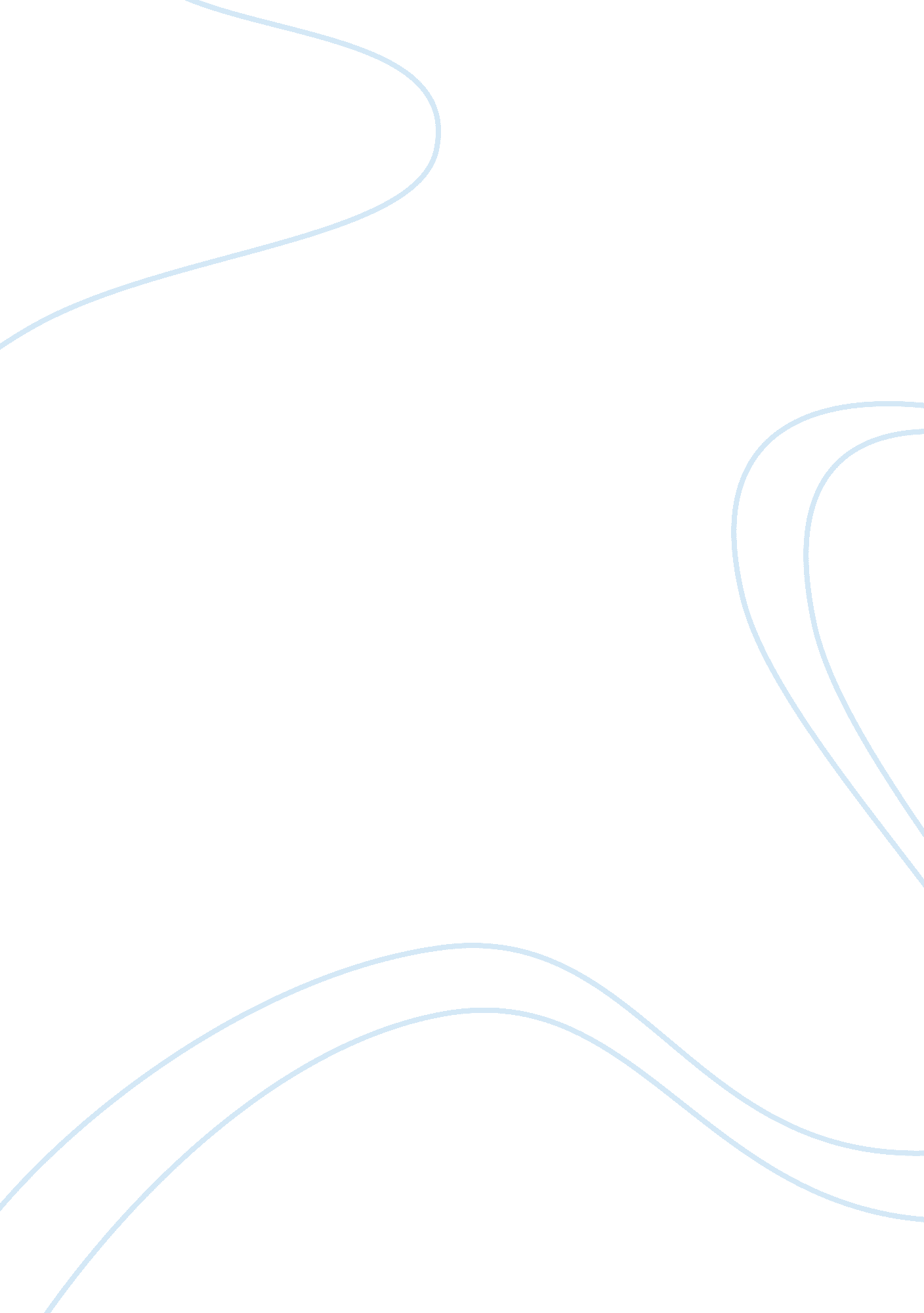 Oral communication 2nd amendment outline essay sample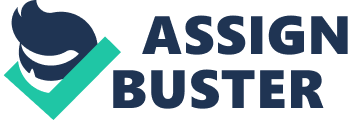 Should the 2nd amendment give citizens the right to own assault weaponry? Introduction: Does anyone know what people were the first to invent guns? The Chinese were the first people to invent guns. The first hand gun was called the Hand Cannon. What the second amendment means. The Second Amendment of the United States Constitution, which is part of the Bill of Rights, declares a well regulated militia as being necessary to the security of a Free State, and prohibits infringement of “ the right of the people to keep and bear arms.” With that, this means that every able-bodied , between ages 16 and 50 is enrolled in the right to use a gun to defend or protect their property. What Militia Means. Does anyone know what Militia means? Well, now I am going to give you the definition of It and explain what it means. Militia is actually civilians trained as soldiers but not part of the regular army. This actually means that as us civilians, we have the right to hurt anyone that invades us or our property. Why I believe you should carry a gun. I believe everyone should be able to carry a gun for safety. Let’s put it this way, if a gang or terrorists were to come to Clarksville to try to kill you or your family and maybe take your possessions, you have the right to protect what is legally yours. Also, I love to hunt. Guns are a great way to hunt plus if there is a wild animal around that you know could or would attack you can always shoot it because you have that right. Since I live out in the woods pretty much, we have a lot of those and they are mean. Conclusion: Hopefully now you understand why I believe you should be able to carry a gun and why it is always helpful. 